	БОЙОРОҠ                                    РАСПОРЯЖЕНИЕ 11 июня 2020  й.                            № 15                               11 июня 2020 г.о назначении лица, ответственного за исполнение законодательствао защите прав потребителей.В целях соблюдения законодательства Российской  Федерации о защите прав потребителей, в соответствии со ст. 44 Закона РФ от 07.02.1992 N 2300-1 "О защите прав потребителей":1. Назначить ответственным лицом за исполнение законодательства о защите прав потребителей и осуществление личного приема граждан по вопросам защиты прав потребителей в администрации сельского поселения Кызыльский сельсовет Чуйкину Полину Петровну2. Ответственному лицу в своей деятельности руководствоваться Гражданским кодексом Российской Федерации, Законом Российской Федерации 07.02.1992 N 2300-1 "О защите прав потребителей".            3. Разместить настоящее распоряжение на официальном сайте администрации сельского поселения kyz_alsh@mail.ruГлава сельского поселения                                                 Р.Ф.ИскандаровБАШҠОРТОСТАН РЕСПУБЛИКАҺЫӘЛШӘЙ РАЙОНЫМУНИЦИПАЛЬ РАЙОНЫНЫҢКЫЗЫЛ АУЫЛ СОВЕТЫАУЫЛ БИЛӘМӘҺЕХАКИМИӘТЕ(БАШҠОРТОСТАН РЕСПУБЛИКАҺЫӘЛШӘЙ РАЙОНЫКЫЗЫЛ АУЫЛ СОВЕТЫ)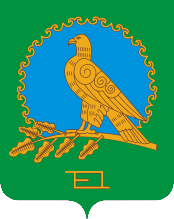           АДМИНИСТРАЦИЯСЕЛЬСКОГО ПОСЕЛЕНИЯКЫЗЫЛЬСКИЙ СЕЛЬСОВЕТМУНИЦИПАЛЬНОГО РАЙОНААЛЬШЕЕВСКИЙ РАЙОНРЕСПУБЛИКИ БАШКОРТОСТАН(КЫЗЫЛЬСКИЙ СЕЛЬСОВЕТАЛЬШЕЕВСКОГО  РАЙОНАРЕСПУБЛИКИ БАШКОРТОСТАН)